Lisa 8MATKA OHUTUSEESKIRIOhutuseeskiri on mõeldud osalejate instrueerimiseks väljaõppesündmuse algusesLIIKUMINELiigutakse mööda etteplaneeritud marsruuti, omavoliliselt ei tohi „lõigata“ ja otse minna.Kontrollitakse võimalikult sageli oma asukohta kaardil.Liigutakse mööda joonorientiire, see vähendab eksimisvõimalust ja võimaldab eksimisel isikut kergemini leida.Liigutakse kaardilt nähtaval alal, st kaardi piirkonnas.LiiklusohutusÜldnõuded vastavalt liikluseeskirjale.Teedel ja tänavatel tohib liikuda kõnniteel, selle puudumisel vasakul teeserval kolonnis.Pimedal ajal liikudes peab kasutama helkureid ja/või taskulampe.VEEKOGUDMatkal on veekogude (järv, jõgi, oja, tiik) kasutamine ujumiseks, supluseks või veesõidukitega liiklemiseks ilma korraldaja loa ja järelevalveta keelatudVeetakistuste ületamiseks kasuta olemasolevat silda või purret, kui korraldaja pole kehtestanud teisiti. Üleujumised, -hüppamised ja läbisumpamised on keelatud.Võimalikel sildadel ja purretel mängimine-turnimine on keelatud.Veekogude jääkattele minek ilma korraldaja loa ja järelevalveta on keelatud.TULEOHUTUSLõkke tegemine:Lõket tohib teha ainult korraldaja näidatud kohas ja tema määratud ajal ning see peaks olema:vähemalt 20 m kaugusel telkidest;vähemalt 10 m kaugusel kasvavatest puudest;kohas, kus lõkke kohale ei jää puude oksi;kohas, kus pole süttivat pinnast (näiteks turvas).Lõkkesse on keelatud visata mis tahes metall- ja klaasesemeid ning teisi materjale, mille põlemine on keskkonnale kahjulik.LOODUSES VIIBIMISE ÜLDNÕUDEDPiiramata või tähistamata era- ja riigimetsas võib:viibida päikesetõusust kuni loojanguni;korjata marju, seeni, pähkleid, dekoratiivoksi, ravimtaimi ja dekoratiivtaimi või nende osi, kui need ei ole looduskaitse all;liikuda jalgsi, jalgrattaga ja suuskadel kõikjal, kus see ei ole seadusega või seaduse alusel keelatud;telkida üksnes selleks ettevalmistatud kohtades või metsaomaniku/riigimetsa majandaja loal.Looduses peab:järgima tuleohutusnõudeid;täitma omaniku või riigimetsa majandaja nõuandeid.Looduses ei tohi:liikuda kohalike elanike koduõuedel, istandikes, mesilates, külvidel, viljas ja mujal põllumajandusmaal, kus sellega võidakse tekitada omanikule kahju;telkida maaomaniku või -valdaja loata;vigastada puid ja põõsaid;häirida kohalike elanike kodurahu;kahjustada lindude ja metsloomade elupaiku ja pesi, korjata nende mune;kahjustada kaitstavaid looduse üksikobjekte ja kaitsealuseid liike;saastada loodust;kahjustada metsaomaniku huve ja ökosüsteemi; häirida loomi ja teisi metsas viibijaid;jätta metsa püsivaid jälgi. TERVISVõimalikest tervisemuredest räägi oma juhile, kes leiab kindlasti abi.Hoia puhtust ja hoolitse isikliku hügieeni eest.Kanna mitmekihilist ilmastikule vastavat riietust – et oleks, mida higistamise vältimiseks seljast võtta ja külmetamise vältimiseks selga panna.Kanna kinniseid jalanõusid, mis toestavad hüppeliigest.Kanna kindlasti peakatet.Joo piisavalt vett, söö matkasööki ja ära pirtsuta.Kaitse oma jalgu: võta kaasa piisavalt sokke, vaheta märjad sokid esimesel võimalusel kuivade vastu, vaheta märjad jalanõud. Ära leba puhkepauside ajal maapinnal, leia võimalusel küljealune.Planeeri tegevus: liikumise ja puhkepauside vahekord peaks olema orienteeruvalt 50 min või 5 km liikumist ja 10 min pausi.Enne toidu valmistamist ja toidupakkide avamist peab käsi pesema.Juua tohib ainult enda kaasa võetud või korraldajate antud vett.ESMAABIVõimalikest vigastustest peab iga matkaja kohe teatama oma kaaslastele ja matka korraldajale.Tõsiste traumade korral kutsub juht välja kiirabi.Vigastada saanud matkajat ei jäeta maha abi ootama – ka mõni kaaslane peab ära ootama korraldaja või kiirabi saabumise.LOODUSHOIDPrügi ja olmejäätmed tuleb kokku koguda ja viia selleks ettenähtud kohta. Prügi matmine või peitmine loodusse on keelatud.Kasvavaid puid tohib langetada ja oksi raiuda ainult matka korraldaja loal.Kasvavate puude vigastamine on keelatud.PIIRITUSE JA KATELOKI KASUTAMINEPiiritus on kergesti lenduv aine, mis soodsatel tingimustel võib plahvatada, tekitada laiaulatusliku tulekahju ning kuni kolmanda astme põletushaavu kasutajale ja/või kõrvalseisjatele. Keelatud on süüdata piirituspõletit transpordivahendis, telgis, siseruumides ja kohtades, kus on keelatud lahtise tule tegemine. Keelatud on juua toiduvalmistamiseks väljastatud piiritust.Piirituspõleti ettevalmistamine süütamiseks Valmista piirituspõletile ette tasane ja kõva pinnas, et vältida selle ümberminekut põlemise ajal. Talvisel ajal arvesta lume ja jää sulamise võimalusega. Tuleohtlikul ajal puhasta piirituspõleti alus ja ümbrus kergesti süttivast materjalist kuni pinnaseni 50 sentimeetri raadiuses.Enne maha asetamist kontrolli, et piirituspõleti on terve ja düüsid puhtad. Piirituspõletisse võib piiritust valada ainult kuni 0,3 liitri suurusest pudelist, mis on selgelt muudest pudelitest eristuv.Piirituse valamisel pudelist ei tohi kummarduda piirituspõleti kohale ja valades tuleb pudelit hoida pealthaardes, sirge käega, pudelisuudmega endast eemale. Pudelisuudme ees ei tohi kuni 2 meetri raadiuses olla inimesi ega varustust.Kui piiritus pudelist valamisel süttib või plahvatab, tuleb jääda rahulikuks ja pudelit mitte loopida. Esmalt sulge pudeli kork, et lõpetada põlemine pudelis, seejärel aseta piirituspõletile kaas ning kustuta tekkinud tulekahju. Piirituspõleti täitmisel tuleb see valada ääreni piiritust täis ja oodata piirituse alla vajumist. Tegevust tuleb korrata kaks korda.Piirituspõleti süütamine ja põletamine Piirituspõletit võib süüdata kahte moodi: süüdates piirituse piirituspõleti täiteavas võisüüdates piirituse, mis on valatud ava ümber olevasse soonde (joonis 1). 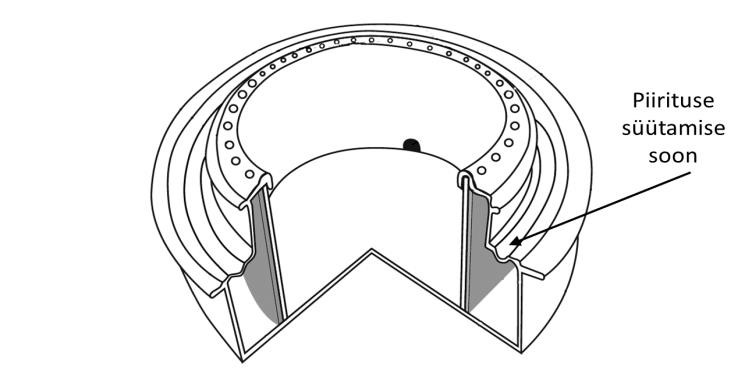 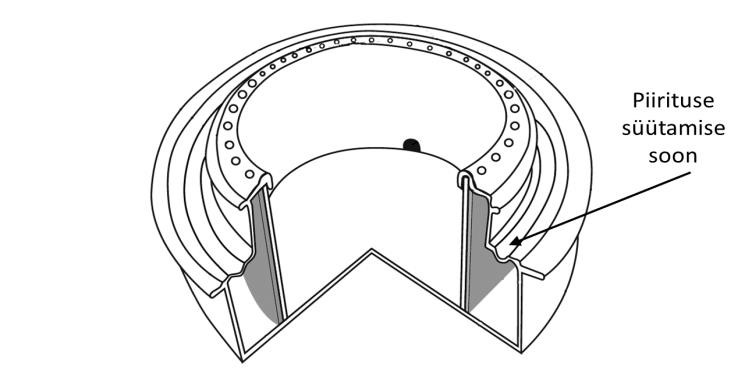 Piirituspõleti süütamiseks kasuta tikku. Tulemasinat kasutades kasta vähemalt tuletiku pikkune oks piirituspõleti sees olevasse piiritusse ja süüta oksal olev piiritus. Põleva oksaga süüta piirituspõletis asuv piiritus.Piirituspõleti põlemise ajal hoia piiritusepudelit kinnisena vähemalt 50 sentimeetri kaugusel.Põlevat piirituspõletit on keelatud ümber tõsta ja/või transportida.Põlevasse piirituspõletisse on keelatud valada piiritust juurde. Piirituspõleti kustutamine Enne piirituspõleti kasutamise lõpetamist või taastäitmist tuleb leek kustutada. Piirituspõleti kustutamiseks tuleb asetada kaas õigetpidi põletile ning kella pealt kontrollides oodata 5 sekundit.Enne taastäitmist peab laskma piirituspõletil jahtuda, kuni seda saab palja käega peopesas hoida. Kui piirituspõleti kaas pole hermeetiliselt suletav, tuleb enne pakkimist piirituspõletis olev kustunud piiritus välja valada.Kateloki käsitsemine Asetage kateloki kandeaas keetmise ajaks kaane sangale, et see ei läheks tuliseks. Kasutage kateloki tõstmisel kinnast või mõnda muud abivahendit, et vältida põletust. Valage keeva vett ettevaatlikult, arvestades kuuma vee ja auruga.Pärast toidu söömist ja enne asjade pakkimist puhastage katelokikomplekt. Katelokikomplekt pakitakse nii, et see ei jääks kolisema ega määriks muud varustust.  Koristamine Enne söögitegemise kohast lahkumist peab: kontrollima tuleohutust; likvideerima loodusest tegevuse jäljed (augud, kooritud pinnas) esialgsele tasemele; koristama ja pakkima prügi; kontrollima, kas kogu varustus on pakitud ja kaasas.